OBJETIVOS: Conocer los requerimientos necesarios en la Gestión del Recurso Humano para la elaboración del modelo de bienestar laboral del Servicio Nacional de Aprendizaje (SENA), sede Centro de Gestión Administrativo.NOTA: para diligenciar esta encuesta, se entenderá por Bienestar Laboral, a los procesos  permanentes Orientados a crear, mantener y mejorar las condiciones que favorezcan el desarrollo integral del empleado, el mejoramiento de su nivel de vida y de su familia.Marque con una X, el cargo que ocupa dentro de la institución:DOCENTE   ____                                                 ADMINISTRATIVO   ____             Planta     ____                                                                    Planta   ____       Ocasional     ____                                                                 Contrato   ____          Contrato    ____Califique cada pregunta del cuestionario, de acuerdo con el siguiente esquema:SI: Siempre                                  AV: A veces                              UN: NuncaCS: Casi Siempre                        CN: Casi Nunca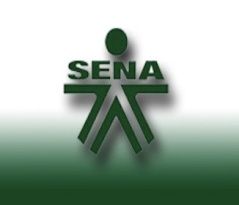 ENCUESTA PARA DETECTAR     NECESIDADES DE BIENESTAR LABORALENCUESTA PARA DETECTAR     NECESIDADES DE BIENESTAR LABORALENCUESTA PARA DETECTAR     NECESIDADES DE BIENESTAR LABORALENCUESTA PARA DETECTAR     NECESIDADES DE BIENESTAR LABORALNo.PREGUNTASSIAVUNCSCNNo.PREGUNTASSIAVUNCSCN1¿El SENA realiza frecuentemente diagnóstica sobre los requerimientos de personal, para el desarrollo de sus planes y programa?2¿El SENA diseña los perfiles de acuerdo con los requerimientos de los cargos?3¿Considera usted tener todas las habilidades y conocimientos necesarios para desempeñar en forma eficiente su trabajo?4¿Al vincularse al SENA, se recibe la inducción y capacitación correspondiente?5Responda en caso de recibir inducción y capacitación. ¿Esta contribuye a mejorar el desempeño en su puesto de trabajo?6¿Ha sido consultado(a) sobre sus necesidades de capacitación, a través de encuestas o reuniones de trabajo?7
¿El SENA adopta y realiza programa de bienestar laboral?8Responda en caso de hacer evaluaciones de desempeño. ¿Estas han servido para realizar programas de capacitación?9¿El SENA realiza planes de incentivos para el personal?10En caso de tener un plan de incentivos ¿El SENA lo incentiva cuando alcanza sus objetivos y metas?ENCUESTA PARA DETECTAR     NECESIDADES DE BIENESTAR LABORALENCUESTA PARA DETECTAR     NECESIDADES DE BIENESTAR LABORALNo.PREGUNTASPREGUNTASSIAVUNCSCNNo.PREGUNTASPREGUNTASSIAVUNCSCN11¿El SENA lo motiva y reconoce su trabajo dentro de la institución?¿El SENA lo motiva y reconoce su trabajo dentro de la institución?12¿Está dispuesto(a) a hacer un esfuerzo extra cuando sea necesario, para el mejoramiento del SENA?¿Está dispuesto(a) a hacer un esfuerzo extra cuando sea necesario, para el mejoramiento del SENA?13¿El SENA lo(a) tiene en cuenta para la planeación de las distintas actividades?¿El SENA lo(a) tiene en cuenta para la planeación de las distintas actividades?14¿Sus opiniones y sugerencias son tomadas en cuenta por su superior (es)?¿Sus opiniones y sugerencias son tomadas en cuenta por su superior (es)?15¿Las cargas de trabajo son asignadas equitativamente?¿Las cargas de trabajo son asignadas equitativamente?16¿Está satisfecho con la comunicación existente con sus compañeros de trabajo?¿Está satisfecho con la comunicación existente con sus compañeros de trabajo?17¿El ambiente de trabajo es el adecuado para desempeñar sus labores?¿El ambiente de trabajo es el adecuado para desempeñar sus labores?18¿El SENA le informa a usted el desarrollo de planes, programas o campañas de prevención y promoción, de salud y riesgos profesionales que coordina con la EPS y ARP?¿El SENA le informa a usted el desarrollo de planes, programas o campañas de prevención y promoción, de salud y riesgos profesionales que coordina con la EPS y ARP?19¿El SENA organiza planes, programas o jornadas de Salud Ocupacional?¿El SENA organiza planes, programas o jornadas de Salud Ocupacional?20¿El SENA cuenta con un programa de servicio de retiro asistido (desvinculación) para sus empleados?¿El SENA cuenta con un programa de servicio de retiro asistido (desvinculación) para sus empleados?21¿El SENA cuenta con planes recreativos?¿El SENA cuenta con planes recreativos?ENCUESTA PARA DETECTAR     NECESIDADES DE BIENESTAR LABORALENCUESTA PARA DETECTAR     NECESIDADES DE BIENESTAR LABORALENCUESTA PARA DETECTAR     NECESIDADES DE BIENESTAR LABORALENCUESTA PARA DETECTAR     NECESIDADES DE BIENESTAR LABORALENCUESTA PARA DETECTAR     NECESIDADES DE BIENESTAR LABORALENCUESTA PARA DETECTAR     NECESIDADES DE BIENESTAR LABORALENCUESTA PARA DETECTAR     NECESIDADES DE BIENESTAR LABORALENCUESTA PARA DETECTAR     NECESIDADES DE BIENESTAR LABORALENCUESTA PARA DETECTAR     NECESIDADES DE BIENESTAR LABORALENCUESTA PARA DETECTAR     NECESIDADES DE BIENESTAR LABORALENCUESTA PARA DETECTAR     NECESIDADES DE BIENESTAR LABORALENCUESTA PARA DETECTAR     NECESIDADES DE BIENESTAR LABORALENCUESTA PARA DETECTAR     NECESIDADES DE BIENESTAR LABORALENCUESTA PARA DETECTAR     NECESIDADES DE BIENESTAR LABORALNo.PREGUNTASSIAVUNCSCNNo.PREGUNTASSIAVUNCSCN22¿Participa en las diferentes actividades recreativas que realiza el SENA?23¿El SENA se efectúa actividades culturales de interés?24¿Participa activamente en dichas actividades culturales?25¿Las actividades efectuadas por el SENA, permiten la integración entre su familia y la institución? 